  The Commonwealth of Massachusetts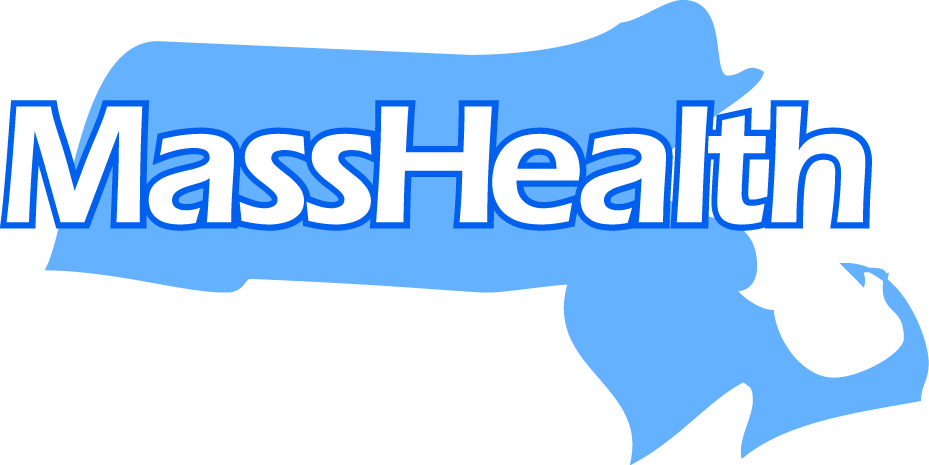 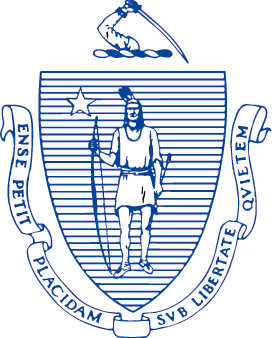 Executive Office of Health and Human ServicesOffice of Medicaid, Health Safety Net100 Hancock Street, 6th FloorQuincy, Massachusetts 02171***March  2020 HSN Billing Reminders ***HSN 837 Partial Claims – Reporting Patient DeductibleEffective for dates of service beginning March 12, 2020, the HSN is not requiring HSN Partial patients to currently meet their deductible, please report the following:For 837I Partial Hospital claims, providers should report remaining HSN Deductible Amount that has yet to be paid by a patient using Value Code D3. Currently, Value Code D3 should be reported as 0. When HSN Partial is Prime, the HSN is not expecting providers to collect any patient dollars during this time towards their Deductible.HSN 837P Partial Hospital and CHC Claims: For 837P claims, providers should report remaining HSN Deductible Amount only as MAHSN100.  Patient Paid Amounts should be reported using the Amount segment with Qualifier F5.Vaccine ReminderThe Health Safety Net Office would like to remind facilities that they can submit for a separate payment for a vaccine administration and an individual medical visit only if the vaccine administration is not occurring on the same day as the office visit. A separate fee for the administration of vaccines is payable only when the sole purpose for a visit is vaccine administration. The fee is priced in accordance with the provisions of 101 CMR 317.00: Medicine.  Please contact Health Safety Net for any questions or concerns at 800-609-7232 or HSNHelpdesk@state.ma.us